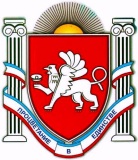                                                                                       РЕСПУБЛИКА  КРЫМ                            НИЖНЕГОРСКИЙ  РАЙОНАДМИНИСТРАЦИЯ  ЕМЕЛЬЯНОВСКОГО СЕЛЬСКОГО ПОСЕЛЕНИЯПОСТАНОВЛЕНИЕ04.10.2021. года                                                                                                № 123с. Емельяновка    О внесении изменений в административный регламент предоставлении муниципальной услуги «Выдача разрешения на проведение земляных работ», утвержденный постановлением администрации Емельяновского сельского поселения от 08.10.2020 г. № 155В соответствии с Федеральным законом от 27.07.2010 г. № 210-ФЗ «Об организации предоставления государственных и муниципальных услуг», Постановлением Правительства РФ от 16.05.2011 г. № 373 «О разработке и утверждении административных регламентов исполнения государственных функций и административных регламентов предоставления государственных услуг», Уставом муниципального образования Емельяновское сельское поселение Нижегорского района Республики Крым, администрация Емельяновского сельского поселения, ПОСТАНОВЛЯЕТ:1. Внести следующие изменения в административный регламент предоставлении муниципальной услуги «Выдача разрешения на проведение земляных работ», утвержденный постановлением администрации Емельяновского сельского поселения от 08.10.2020 г. № 155:1.1. Абзац 7 пункта 5.1 изложить в следующей редакции:«Министерство жилищной политики и государственного строительного надзора Республики Крым»;1.2. Подпункт 6 пункта 10.1 изложить в следующей редакции:«6) Разрешение на строительство объекта капитального строительства (в случаях, установленных Градостроительным кодексом Российской Федерации, для проверки полномочий на строительство объектов) (Министерство жилищной политики и государственного строительного надзора Республики Крым);1.3. пункт 11.1. изложить в новой редакции:     «11.1. Орган, предоставляющий муниципальную услугу не вправе требовать от заявителя:   1) представления документов и информации или осуществления действий, представление или осуществление которых не предусмотрено нормативными правовыми актами, регулирующими отношения, возникающие в связи с предоставлением государственных и муниципальных услуг;  2)  представления документов и информации, в том числе подтверждающих внесение заявителем платы за предоставление государственных и муниципальных услуг, которые находятся в распоряжении органов, предоставляющих государственные услуги, органов, предоставляющих муниципальные услуги, иных государственных органов, органов местного самоуправления либо подведомственных государственным органам или органам местного самоуправления организаций, участвующих в предоставлении предусмотренных частью 1 статьи 1 Федерального закона от 27.07.2010 № 210-ФЗ “Об организации предоставления государственных и муниципальных услуг” государственных и муниципальных услуг, в соответствии с нормативными правовыми актами Российской Федерации, нормативными правовыми актами субъектов Российской Федерации, муниципальными правовыми актами, за исключением документов, включенных в определенный частью 6 статьи 7 Федерального закона от 27.07.2010 № 210-ФЗ “Об организации предоставления государственных и муниципальных услуг” перечень документов. Заявитель вправе представить указанные документы и информацию в органы, предоставляющие государственные услуги, и органы, предоставляющие муниципальные услуги, по собственной инициативе;3) осуществления действий, в том числе согласований, необходимых для получения государственных и муниципальных услуг и связанных с обращением в иные государственные органы, органы местного самоуправления, организации, за исключением получения услуг и получения документов и информации, предоставляемых в результате предоставления таких услуг, включенных в перечни, указанные в части 1 статьи 9 Федерального закона от 27.07.2010 № 210-ФЗ “Об организации предоставления государственных и муниципальных услуг”;4) представления документов и информации, отсутствие и (или) недостоверность которых не указывались при первоначальном отказе в приеме документов, необходимых для предоставления государственной или муниципальной услуги, либо в предоставлении государственной или муниципальной услуги, за исключением следующих случаев:а) изменение требований нормативных правовых актов, касающихся предоставления государственной или муниципальной услуги, после первоначальной подачи заявления о предоставлении государственной или муниципальной услуги;б) наличие ошибок в заявлении о предоставлении государственной или муниципальной услуги и документах, поданных заявителем после первоначального отказа в приеме документов, необходимых для предоставления государственной или муниципальной услуги, либо в предоставлении государственной или муниципальной услуги и не включенных в представленный ранее комплект документов;в) истечение срока действия документов или изменение информации после первоначального отказа в приеме документов, необходимых для предоставления государственной или муниципальной услуги, либо в предоставлении государственной или муниципальной услуги;г) выявление документально подтвержденного факта (признаков) ошибочного или противоправного действия (бездействия) должностного лица органа, предоставляющего государственную услугу, или органа, предоставляющего муниципальную услугу, государственного или муниципального служащего, работника многофункционального центра, работника организации, предусмотренной частью 1.1 статьи 16 Федерального закона от 27.07.2010 № 210-ФЗ “Об организации предоставления государственных и муниципальных услуг”, при первоначальном отказе в приеме документов, необходимых для предоставления государственной или муниципальной услуги, либо в предоставлении государственной или муниципальной услуги, о чем в письменном виде за подписью руководителя органа, предоставляющего государственную услугу, или органа, предоставляющего муниципальную услугу, руководителя многофункционального центра при первоначальном отказе в приеме документов, необходимых для предоставления государственной или муниципальной услуги, либо руководителя организации, предусмотренной частью 1.1 статьи 16 Федерального закона от 27.07.2010 № 210-ФЗ “Об организации предоставления государственных и муниципальных услуг”, уведомляется заявитель, а также приносятся извинения за доставленные неудобства;5) предоставления на бумажном носителе документов и информации, электронные образы которых ранее были заверены в соответствии с пунктом 7.2 части 1 статьи 16 Федерального закона от 27.07.2010 № 210-ФЗ «Об организации предоставления государственных и муниципальных услуг», за исключением случаев, если нанесение отметок на такие документы, либо их изъятие является необходимым условием предоставления государственной или муниципальной услуги, и иных случаев, установленных федеральными законами».2. Обнародовать настоящее постановление путем размещения на официальном сайте Емельяновского сельского поселения в информационно-телекоммуникационной сети «Интернет» (http:// emel-sovet.ru) и на информационном  стенде  администрации  Емельяновского  сельского  поселения  по  адресу: Республика Крым, Нижнегорский район,  с. Емельяновка, ул. Центральная,134.3. Настоящее постановление вступает в силу с момента его официального опубликования.ПредседательЕмельяновского  сельского  совета –Глава  администрацииЕмельяновского  сельского  поселения                               Л.В.Цапенко.